                                                             Priorslee Community Centre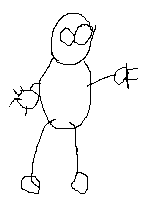                                                              Priorslee Avenue                                                                Telford                                                                        Shropshire                                                                       TF2 9RS                                                                       Ofsted registration 208429Dear ParentsAs some of you may be aware sun cream within schools has always been a dilemma with many schools stating that there are adequate lotions that last all day so they won’t re-apply. As we see it sun cream should be re-applied every four hours, this doesn’t mean we will be applying the first application on your child and every four hours after that. On very hot days you will need to apply the cream before they come to Pre-School, then at 1:00 that day we will apply our factor 50 sun cream, if your child hasn’t had any cream put on that morning we will be keeping the child inside. If you don’t want us to use our own We are asking that you bring a bottle of the sun cream of your choice, labelled with the child’s name and the date you have opened it so we know when the expiry date will be, this is to be kept on the premises.Also a sun hat should be brought in daily as required.We will not apply our own sun cream if you haven’t given consent.Many thanks………………………………………………………………………………………….I ……………………………………………parent/carer would like Priorslee Pre-School to apply …………………………………………… sun cream to …………………………………………………. When he/she has been in your care for longer than four hours and we shall also supply a hat when weather permitsSigned ……………………………………………….(parent/carer)Additional Info: